HCBS Access MeasuresThis page is updated quarterly and reflects data as of September 2023. Please contact oads@maine.gov regarding any questions about this data. Developmental Disabilities and Brain Injury Program Participants and Waitlists*Members can be on multiple waitlists simultaneously.Developmental Disabilities Lengths of Wait Time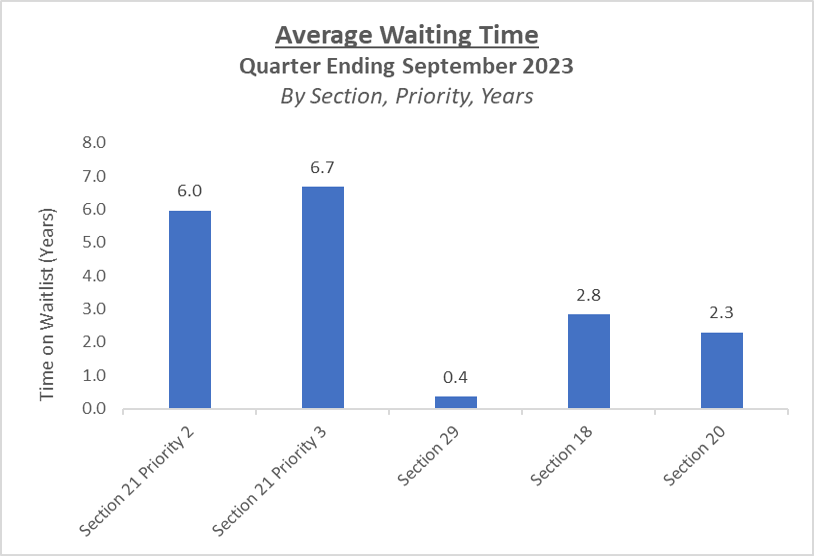 Notes: Wait time is reported regardless of other coverage Members who meet Section 21 Priority 1 criteria receive an immediate offer More information regarding Section 21 priority level determination can be found in the MaineCare Benefits Manual Ch. II Section 21Medicaid and State Funded Services for Older and Disabled Adults Participants and WaitlistsWAIVER PROGRAMPARTICIPANTSWAITLISTWAITLISTWITH OTHER COVERAGEWITHOUT OTHER COVERAGEPERCENT OF CURRENT PARTICIPANTS WITHOUT OTHER COVERAGEPERCENT OF CURRENT PARTICIPANTS WITHOUT OTHER COVERAGEBrain Injury (Section 18)194194194114808041%Other related Conditions (Section 20)44442812161636%Comprehensive Services for IDD/ASD (Section 21)3,3843,3842,1451,70144444413%Support Services for IDD/ASD (Section 29)2,9282,9282281271011013%Unduplicated Member* Totals5,7265,7262,4961,87462262211%PROGRAMPARTICIPANTSWAITLISTHome and Community Benefits for Older and Disabled Adults (Section 19)2,4950Private Duty Nursing and Personal Care Services (Section 96)2,720N/AConsumer Directed Attendant Services (Section 12)330N/AState Funded Home Based Care (Section 63)12860State Funded Consumer Directed Home Based Care (Chapter 11)850State Funded Independent Support Services (aka Homemaker) (Section 69)1,4171,342Totals8,3331,342